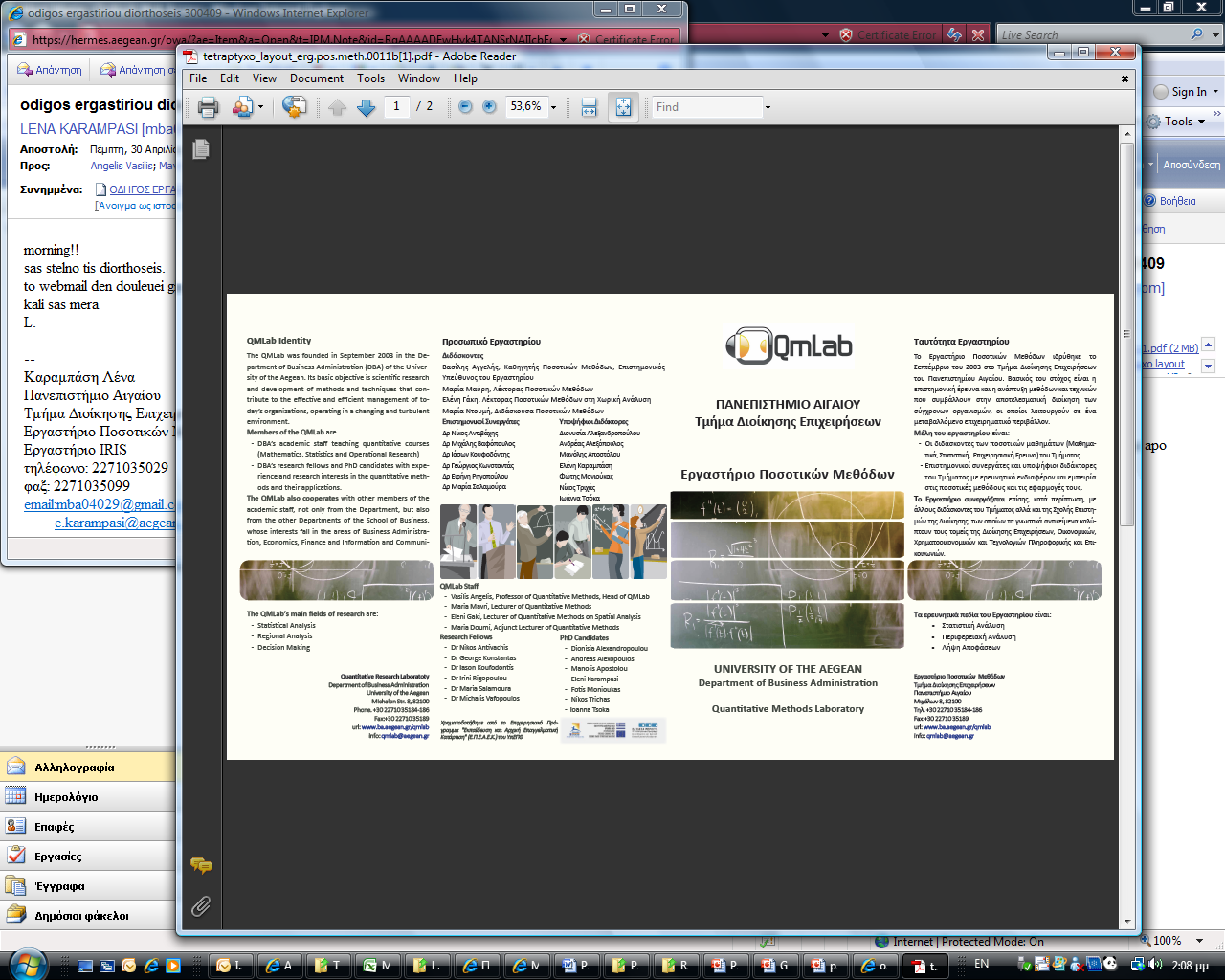 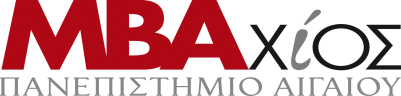 ΕΡΓΑΣΤΗΡΙΟ ΠΟΣΟΤΙΚΩΝ ΜΕΘΟΔΩΝ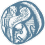 ΠΑΝΕΠΙΣΤΗΜΙΟ ΑΙΓΑΙΟΥΣΧΟΛΗ ΕΠΙΣΤΗΜΩΝ ΤΗΣ ΔΙΟΙΚΗΣΗΣΠΡΟΓΡΑΜΜΑ ΜΕΤΑΠΤΥΧΙΑΚΩΝ ΣΠΟΥΔΩΝ“ΜΕΤΑΠΤΥΧΙΑΚΟ ΔΙΠΛΩΜΑ ΔΙΟΙΚΗΣΗΣ ΕΠΙΧΕΙΡΗΣΕΩΝ – MBA”ΣΤΑΤΙΣΤΙΚΗ ΚΑΙ ΘΕΩΡΙΑ ΑΠΟΦΑΣΕΩΝΔΙΔΑΣΚΟΥΣΑ:	Ε. Γάκη, Επίκ. ΚαθηγήτριαΕργαστήριο SPSS: 	E. Μεννής, Μέλος ΕΔΙΠΣκοπός του ΜαθήματοςΟτιδήποτε συνδέεται με τη συλλογή, επεξεργασία, ανάλυση και ερμηνεία αριθμητικών δεδομένων που προέρχονται από παρατηρήσεις ή μετρήσεις και αναφέρονται σε ιδιότητες φυσικών, οικονομικών ή κοινωνικών φαινομένων ανήκει στην επιστημονική περιοχή της Στατιστικής. Τα τελευταία χρόνια η Στατιστική έχει γνωρίσει αλματώδη εξέλιξη και είναι μεγάλος ο αριθμός των εφαρμογών της σε πολλούς επιστημονικούς κλάδους. Σκοπός τους μαθήματος είναι η εξοικείωση των φοιτητών με τις βασικές αρχές της Περιγραφικής και Επαγωγικής Στατιστικής η εξοικείωση των φοιτητών με ορισμένες από τις μεθόδους Πολυμεταβλητής Στατιστικής Ανάλυσηςη εφαρμογή των παραπάνω στη Διοίκηση Επιχειρήσεων. Συγκεκριμένα, στο μάθημα αυτό παρουσιάζονται συνοπτικά οι βασικές ενότητες της Στατιστικής και ειδικότερα:Περιγραφική ΣτατιστικήΣτοιχεία Θεωρίας ΠιθανοτήτωνΚατανομέςΕκτιμητικήΑνάλυση ΔιακύμανσηςΣυσχέτιση - Παλινδρόμηση Παραγοντική ΑνάλυσηΑνάλυση κατά ΣυστάδεςΈμφαση θα δοθεί στην επίλυση προβλημάτων Στατιστικής με στατιστικά πακέτα και στην ερμηνεία των αποτελεσμάτων. Τρόπος ΕξέτασηςΗ εξέταση του μαθήματος περιλαμβάνει τελική γραπτή εξέταση (100%)Περιεχόμενο Μαθήματος ανά εβδομάδαΕβδομάδα 1ηΕισαγωγή στη Στατιστική Γραφικές και Αριθμητικές Μέθοδοι Σύνοψης Δεδομένων Εβδομάδα 2ηΓραφικές και Αριθμητικές Μέθοδοι Σύνοψης Δεδομένων Εβδομάδα 3ηΣτοιχεία Θεωρίας ΠιθανοτήτωνΚατανομές ΠιθανότηταςΕργαστήριοΕισαγωγή στο SPSS Γραφικές και Αριθμητικές Μέθοδοι Σύνοψης Δεδομένων Εβδομάδα 4ηΕιδικές ΚατανομέςΕργαστήριοΓραφικές και Αριθμητικές Μέθοδοι Σύνοψης Δεδομένων Εβδομάδα 5ηΔιαστήματα Εμπιστοσύνης Εβδομάδα 6ηΈλεγχοι ΥποθέσεωνΕργαστήριοΈλεγχοι ΥποθέσεωνΕβδομάδα 7η Ανάλυση Διακύμανσης κατά 1 παράγοντα ΕργαστήριοΑνάλυση Διακύμανσης κατά 1 παράγοντα Εβδομάδα 8ηΑνάλυση Διακύμανσης κατά 2 παράγοντες ΕργαστήριοΑνάλυση Διακύμανσης κατά 2 παράγοντες Εβδομάδα 9ηΑνάλυση Παλινδρόμησης Απλή Γραμμική ΠαλινδρόμησηΕργαστήριοΑπλή Γραμμική ΠαλινδρόμησηΕβδομάδα 10ηΑνάλυση Παλινδρόμησης Πολλαπλή ΠαλινδρόμησηΜη Γραμμικά ΜοντέλαΕργαστήριοΠολλαπλή ΠαλινδρόμησηΕβδομάδα 11ηΠολυμεταβλητή ΑνάλυσηΠαραγοντική ΑνάλυσηΕβδομάδα 12ηΑνάλυση κατά συστάδεςΕβδομάδα 13ηΕπανάληψη – Μελέτες ΠερίπτωσειςΑντικειμενικοί Στόχοι του Μαθήματος (επιδιωκόμενα μαθησιακά αποτελέσματα):Με την ολοκλήρωση της μαθησιακής διαδικασίας ο φοιτητής θα είναι σε θέση να οργανώνει και να παρουσιάζει ένα πολυπληθές σύνολο δεδομένων, χρησιμοποιώντας τις αρχές της γραφικής σύνοψης αυτών να αξιοποιεί τις τιμές των στατιστικών μέτρων  προκειμένου να συνοψίσει ένα πολυπληθές σύνολο δεδομένωννα χρησιμοποιεί τις τιμές των στατιστικών μέτρων  προκειμένου να εκτιμήσει τις παραμέτρους του υπό μελέτη πληθυσμούνα εφαρμόζει γραμμικά μοντέλα σε δεδομένα της παρατήρησης   να ελέγχει την καταλληλότητα των μοντέλων, να διερευνά τις υποθέσεις των μοντέλωννα αναπτύσσει στατιστική συμπερασματολογία για τις παραμέτρους των μοντέλωννα κάνει προβλέψεις με τη χρήση των μοντέλωννα εφαρμόζει διάφορες μορφές μη γραμμικών μοντέλων σε δεδομένα και να αξιολογεί την καταλληλότητά τουςνα εφαρμόζει τη μεθοδολογία της Ανάλυσης Διακύμανσης κατά ένα και κατά δύο παράγοντες.να γνωρίζει τις τεχνικές ομαδοποίησης των δεδομένων να αναγνωρίζει τις τεχνικές ανάλυσης κατηγορικών δεδομένωννα εφαρμόζει κατάλληλα τις τεχνικές ομαδοποίησης δεδομένων και ανάλυσης κατηγορικών δεδομένων για την ανάλυση δεδομένωννα συνδυάζει και να αναπτύσσει τις τεχνικές σύμφωνα με τα δεδομένα να αξιολογεί και να ερμηνεύει τα αποτελέσματα της ανάλυσης των δεδομένων.Προτεινόμενη ΒιβλιογραφίαΒασικά Βοηθήματα:Aγγελής, B., Δημάκη Αικ., Στατιστική Τόμος A’, Εκδόσεις Σοφία, θεσσαλονίκη 2011Field, Andy, Η διερεύνηση της Στατιστικής με τη χρήση του SPSS τηε ΙΒΜ, Εκδόσεις Προπομπός, 2016Πρόσθετη βιβλιογραφίαΑ΄ ΕλληνικήAγγελής, B. Στατιστική Β’, Πανεπιστημιακές Παραδόσεις, Χίος, 2004.Bartholomew D. J., Steele F., Μουστάκη Ε., Galbraith J., Ανάλυση πολυμεταβλητών δεδομένων για κοινωνικές επιστήμες, Εκδόσεις Επίκεντρο Α.Ε.Zαχαροπούλου, X. Στατιστική: Μέθοδοι – Εφαρμογές, Θεσσαλονίκη 1993.Zαχαροπούλου, X. Παλινδρόμηση – Συσχέτιση: Θεωρία και Πράξη, Θεσσαλονίκη, 1994Ιωαννίδης Δ. Α., Στατιστικές  Μέθοδοι Τόμος Ι, Εκδόσεις Ζήτη, Θεσσαλονίκης 2001Καλαματιανού, Α. Γ. Κοινωνική Στατιστική: Μέθοδοι Μονοδιάστατης Ανάλυσης, Εκδόσεις “Το Οικονομικό”, Αθήνα, 1992.Καρλής Δ., Πολυμεταβλητή Στατιστική Ανάλυση, Εκδόσεις Σταμούλη, Αθήνα 2005Kιντής, A. Σύγχρονη Στατιστική Ανάλυση, Εκδ. Gutenberg, Αθήνα, 1995Λουκάς, Σ. Β., Στατιστική, Εκδόσεις Κριτική 2003Πανάρετος, I. και  Ξεκαλάκη, Ε., Εισαγωγή στη Στατιστική Σκέψη, Τόμος Ι, Αθήνα, 1993Πανάρετος, Ι. και Ξεκαλάκη, Ε., Εισαγωγή στη Στατιστική Σκέψη, Τόμος ΙΙ, Αθήνα, 2000.Παπαδημητρίου Γ. , Ανάλυση Δεδομένων, Εκδόσεις Τυπωθήτων-Δαρδανός, Αθήνα 2007Σιάρδος Γ., Μέθοδοι Πολυμεταβλητής Στατιστικής Ανάλυσης –Μέρος Α και Β, Εκδόσεις Ζήτη, Αθήνα 2004Τσάντας, Μωυσιάδης, Μπαγιάτης, Χατζηπαντελής. Ανάλυση Δεδομένων με τη Βοήθεια Στατιστικών Πακέτων, 1999 Tζωρτζόπουλος, Π. Ανάλυση Χρονολογικών Σειρών, Αθήνα, 1982Τζωρτζόπουλος, Π. Θ., Λειβαδά, Α., Αριθμοδείκτες, Ασκήσεις, Αθήνα 2003, Ο.Π.Α., Τμήμα ΣτατιστικήςΧαλικιάς, Ι. Στατιστική: Μέθοδοι Ανάλυσης για Επιχειρηματικές Αποφάσεις,  Εκδ. Rosili, Αθήνα, 2001.Χαλικιάς, Ι. Στατιστικές Μέθοδοι: Ανάλυση Παλινδρόμησης, Ανάλυση Διακύμανσης, Εκδόσεις Ευγ. Μπένου, Αθήνα, 1999Χατζηνικολάου Δ., Στατιστική για Οικονομολόγους, Ιωάννινα 2002Β΄ ΞένηAczel, A. D. and Sounderpandian, J., Complete Business Statistics, McGraw – Hill & Irwin, 2002Afifi, A. Clark, A., Computer-aided multivariate analysis, , 1990 Agresti A., Categorical data analysis, New Jersey, Wiley, c2002Andersen, Ε., The statistical analysis of categorical data,  Springer-Verlag, 1991 Anderson, D.R., Sweeney, D.J. and Williams., T.A. Statistics for Business and Economics, West Publishing Company, Minneapolis, 1993Bartholomew D. J. , et. al., The analysis and interpretation of multivariate data for social scientists, Chapman & Hall/CRC, c2002Berenson, M. L. and Levine, D. M. Basic Business Statistics, Prentice – Hall, Inc. New Jersey, 1992.Berenson, M. L., Levine, D. M. and Krehbiel, D. C., Basic Business Statistics. Concepts and Applications, Prentice – Hall Inc. New Jersey 2002Chatterjee S., Handcock M.S. and Simonoff J.S., “A Casebook for a First Cause in Statistics and Data Analysis”, John Wiley and Sons, 1995Field, A., Discovering Statistics Using IMB SPSS Statistics, 4th edition, Sage Publications, 2013Flury, B., Riedwyl, H., Multivariate statistics: a practical approach, New York :, 1988 Hair J. F., Jr , et.al., Multivariate data analysis, Pearson Prentice Hall, c2006Howitt, D., Cramer, D., Στατιστική με το SPSS 13, Εκδόσεις Κλειδάριθμος, 2006Kazmier, L.J. Business Statistics, Schaum’s Outlines. Mc Graw – Hill, New York, 1988Kazmier, L. J. and Pohl, N. F. Basic Statistics for Business and Economics, Mc Graw – Hill International Editions, New York, 1987.Levine, D.M., Berenson, M. L. and Stephan, D. Statistics for Managers, Prentice-Hall Inc. New Jersey, 1999.Lloyd C. J., Statistical analysis of categorical data, New York, John Wiley & Sons, c1999Mendenhall, W., Beaver, R.J. and Beaver, B.M. Introduction to Probability and Statistics, Duxbury, Press, California, 1988Morrison, D. F. , Multivariate statistical methods, McGraw-Hill, 1990Norusis M.J.and Norusis M.J. Spss 8.0 Guide to Data Analysis, 1998Santner, Τ. J., Duffy D. E., The Statistical analysis of discrete data, Springer-Verlag, 1989Sincich, T. Business Statistics by Εxample, Maxwell MacMillan Co., Toronto, 1992.Tabachnick, B. G., Fidell, L. S., Using multivariate statistics, , 1989 